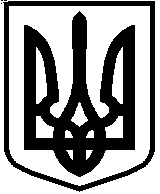 Управління освіти і науки Сумської міської радиКомунальна установа Сумська загальноосвітня школа І-ІІІ ступенів №6, м. Суми, Сумської області вул. СКД, буд. 7, м. Суми, 40035,тел. (0542) 36-13-47, е-mail: school6sumy1@ukr.net  Код ЄДРПОУ 14023068ЗАТВЕРДЖУЮДиректора КУ Сумської ЗОШ №6____________ Л.В. Новик01.09.2020Алгоритм дій керівника закладу у разі виявлення у здобувача освіти та/або працівника закладу ознак гострого респіраторного захворюванняПостановою Головного державного санітарного лікаря України від 22.08.2020 № 50 затверджено Протиепідемічні заходи у закладах освіти на період карантину у зв’язку з поширенням коронавірусної хвороби (СОVID-19).Керівник закладу в межах компетенції має забезпечити виконання зазначеної постанови. До початку навчального року необхідно визначити порядок відокремлення осіб, у яких виявлено ознаки гострого респіраторного захворювання, від інших здобувачів освіти та працівників закладу, а також процедуру інформування батьків (інших законних представників) та консультування з ними і сімейними лікарями/органами управління охороною здоров'я для прийняття узгодженого рішення щодо направлення дітей (з батьками або особами, які їх заміняють) додому або (за наявності підстав) щодо направлення учнів/педагогів/працівників до закладу охорони здоров’я.І. Дії керівника закладу у разі виявлення у здобувача освіти ознак гострого респіраторного захворюванняУ разі виявлення у здобувача освіти ознак гострого респіраторного захворювання, до приїзду батьків або інших законних представників дитини, здобувачі освіти знаходяться в масках постійно до вирішення питання щодо направлення їх додому чи до закладу охорони здоров’я.До прийняття відповідного рішення необхідно направити здобувача освіти до спеціально відведеного приміщення закладу в супроводі працівника закладу освіти (ним може бути медичний працівник закладу або, в разі відсутності медичного працівника, класний керівник або інший працівник закладу (далі – уповноважена особа), визначений керівником закладу або його заступником) та невідкладно поінформувати батьків (інших законних представників). Переконайтеся в тому, що батьки здобувача освіти знають, як зв’язатися з уповноваженою особою. Ця особа має бути забезпечена стандартними засобами захисту, а також повинна дотримуватися заходів безпеки при догляді за особами з підозрою на СОVID-19: носити маску і дотримуватися необхідної дистанції.У разі, якщо дитина налякана і болісно переживає власний стан, уповноважена особа має заспокоїти дитину і залишатися з нею в окремому приміщенні, що добре провітрюється, не знімати маску і дотримуватися дистанції.Медичний працівник або уповноважена особа має надіслати екстрене повідомлення форми 058/о про підозру на інфекційне захворювання до лабораторного центру (відповідного його підрозділу).Медичний працівник або уповноважена особа закладу реєструє випадок в журналі реєстрації форми 060/о.Медичний працівник або уповноважена особа телефонує батькам та/або сімейному лікарю, викликає (за потреби) швидку допомогу, після прибуття батьків відправляє з ними дитину додому. За наявності показань для госпіталізації швидка медична допомога доставляє дитину до стаціонару.Медичний працівник або уповноважена особа співпрацює з епідеміологами лабораторного центру в ході епідеміологічного розслідування і допомагає їм визначати коло контактних осіб:які разом знаходилися у шкільному транспорті;які знаходилися разом в одному приміщенні (класі);які контактували в побуті.Ніхто з працівників закладу, у тому числі медичний працівник чи уповноважена особа, які опікуються підозрілим випадком або підтвердженим випадком СОVID-19, не має права розголошувати імені хворого або того, у кого підозрюють СОVID-19, задля збереження лікарської таємниці. Обов’язок закладу освіти – запобігати булінгу та стигматизації у зв’язку з СОVID -19.Дії керівника закладу у разі отримання позитивного тесту на SАRS-СоV2 у здобувача освітиУ разі отримання позитивного результату тестування на SАRS-СоV2 здобувача освіти необхідно:направити додому на самоізоляцію контактних осіб (клас) (згідно з Додатком 2 до Стандартів медичної допомоги «Коронавірусна хвороба (СОVID-19)») на 14 днів.забезпечити позачергове проведення дезінфекції та генеральне прибирання приміщення школи/класу, салону шкільного автобуса тощо;для класу, яка перебуває на самоізоляції, організувати освітній процес за допомогою технологій дистанційного навчання;якщо захворювання на СОVID-19 підтвердилося і в контактних осіб, директор школи може прийняти рішення про організацію освітнього процесу за допомогою технологій дистанційного навчання для кількох класів або закладу освіти в залежності від наявності підтверджених випадків в одному чи кількох класах;медичний працівник закладу або уповноважена особа має співпрацювати з епідеміологами лабораторного центру в ході епідеміологічного розслідування.Якщо на СОVID-19 захворів учитель, інший працівник закладу необхідно:працівники закладу, які перебували у контакті з особами, в яких лабораторно підтверджено захворювання на СОVID-19, не виходять на роботу та невідкладно звертаються за медичною допомогою;якщо температура, кашель, нежить у працівника школи з’явилися під час роботи, він має невідкладно залишити заклад освіти і звернутися до закладу охорони здоров’я за медичною допомогою; якщо ж у нього виникли такі небезпечні симптоми, як задишка, частий сухий кашель, біль у грудній клітці, температура, яку складно знизити, виражена блідість чи синюшність шкіри, повторне блювання, необхідно викликати екстрену допомогу, попередивши медиків, що є підозра на СОVID-19.У приміщенні, де знаходився хворий вчитель/працівник, слід провести поза графіком провітрювання та дезінфекцію поверхонь.Інформування учасників освітнього процесу про випадок СОVID-19 у закладіПереконайтеся, що працівникам закладу освіти та батькам школярів відомо, що ніхто не має відвідувати школу, якщо у нього температура, кашель, нежить. Переконайтеся, що вони розуміють, що мають залишатися вдома, якщо контактували з хворим.Попросіть, у разі підозри, контакту чи хвороби на СОVID-19 вчителів/працівників школи і батьків учнів повідомляти про це вчителя/медичного працівника/адміністрацію.Нагадуйте працівникам школи та батькам учнів про особливу небезпеку СОVID-19 та необхідність дотримуватися дистанції, регулярно мити руки, уникати скупчення людей, провітрювати приміщення.Пояснюйте, як можна зменшити стрес: більше спілкуватися з рідними телефоном або онлайн, займатися улюбленими справами.Порадьте батькам, як зробити родинне помешкання безпечнішим для дорослих та дітей (регулярно дезінфікувати поверхні й провітрювати приміщення).Закликайте звертатися до лікаря/лікарки телефоном у разі появи небезпечних симптомів.Медична сестра 			В.О. Придатко